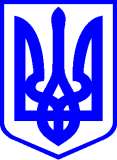 КИЇВСЬКА МІСЬКА РАДАII СЕСІЯ IХ СКЛИКАННЯРІШЕННЯ____________№_______________ 							ПроєктПро затвердження договорівпро передачу коштів між місцевими бюджетамиВідповідно до Бюджетного кодексу України, законів України «Про місцеве самоврядування в Україні», «Про столицю України – місто герой Київ», «Про правовий режим воєнного стану», Указу Президента України «Про введення воєнного стану в Україні» та Закону України «Про затвердження Указу Президента України «Про введення воєнного стану в Україні» Київська міська рада ВИРІШИЛА:Затвердити Договір про передачу коштів між місцевими бюджетами, укладений _ жовтня 2022 року між Київською міською радою та Городнянською міською радою.Затвердити Договір про передачу коштів між місцевими бюджетами, укладений _ жовтня 2022 року між Київською міською радою та Коропською селищною радою.Затвердити Договір про передачу коштів між місцевими бюджетами, укладений _ жовтня 2022 року між Київською міською радою та Новгород-Сіверською міською радою.Затвердити Договір про передачу коштів між місцевими бюджетами, укладений _ жовтня 2022 року між Київською міською радою та Семенівською міською радою.Затвердити Договір про передачу коштів між місцевими бюджетами, укладений _ жовтня 2022 року між Київською міською радою та Чернігівською міською радою.Затвердити Договір про передачу коштів між місцевими бюджетами, укладений _ жовтня 2022 року між Київською міською радою та Іванківською селищною радою.Затвердити Договір про передачу коштів між місцевими бюджетами, укладений _ жовтня 2022 року між Київською міською радою та Великодимерською селищною радою.Контроль за виконанням цього рішення покласти на постійну комісію Київської міської ради з питань бюджету та соціально-економічного розвитку.Київський міський голова						Віталій КЛИЧКОПОДАННЯ:Київський міський голова						       Віталій КЛИЧКОПОГОДЖЕНО:Голова постійної комісії Київської міської ради з питань бюджету та соціально-економічного розвитку	     				     Андрій ВІТРЕНКОСекретар постійної комісії Київської міської ради з питань бюджету та соціально-економічного розвитку 				       Владислав АНДРОНОВВиконувач обов’язків начальника Управління правового забезпеченнядіяльності Київської міської ради	 		         Валентина ПОЛОЖИШНИК